Bureau de LigueSEANCE DU LUNDI 13 DECEMBRE 2021MEMBRES PRESENTS, MESSIEURS:OULD AMMAR Djamil, Président par intérimCHENAK AhmedBOUROUBA DjamelBRAHIMI DjamelBERRANI NacerFARSI RedouaneMENGUELLATI HamidABSENTS EXCUSES, MESSIEURS:ANNABILIACHADr. BOUZIANEOrdre du JourExamen du CourrierConstitution des Groupes Pré-HonneurDiversConstitution des Groupes de la Division Prés-HonneurDans le cadre du début de championnat de la Division Pré-Honneur, cette dernière a été divisée en 5 groupes prenant en considération la position géographique des clubs. D’autre part, le début du championnat est prévu le 30 et 31 Décembre 2021 ainsi que le Samedi 1er Janvier 2022 en considération du retard accumulé par l’engagement des clubs.A cet effet, nous invitons les clubs de la Division Pré-Honneur à faire le nécessaire pour la réussite de ce championnat.Constitution des Groupes Pré-HonneurENVOI DES CORRESPONDANCES A LA LIGUEIl est porté à la connaissance des clubs que le courrier destiné à la Ligue doit répondre aux normes administratives suivantes :Format : 21 x 27  ou 21 x 31.Dénomination du club.Adresse.Numéros téléphone et fax.Cachet humide du club.Qualité et nom du signataire.Toute correspondance qui ne sera pas libellée sur papier à en tête du club et signée par le Président de CSA, ou le secrétaire général de CSA ne sera pas prise en considération.PUBLICATION HEBDOMADAIRELes travaux du Bureau de Ligue des différentes commissions ou autres structures feront l’objet de publication.Jeudi Soir au site Internet de la Ligue.PREPARATION DES TERRAINS        Il est porté à la connaissance des clubs qu’une fois les désignations parues sur le Bulletin Officiel de la Ligue, ou sur rectificatifs, les clubs recevant (domiciliés ou non) doivent obligatoirement se rapprocher 72 heures avant la date de la rencontre auprès des responsables des infrastructures sportives sur lesquelles ils sont désignés pour s’assurer des préparatifs de la rencontre (traçage, pose des filets, etc…).Les frais inhérents seront supportés par le club recevant.       Dans le cas où la rencontre n’aurait pas lieu pour un quelconque motif le club recevant aura match perdu par pénalité.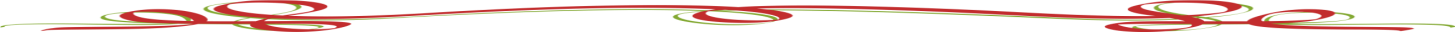 Prompt RétablissementLe Président, les membres du Bureau, des commissions, les arbitres, ainsi que le Personnel administratif de la Ligue de Football de la Wilaya d’Alger, souhaitent un prompt rétablissement à la Mère de Monsieur KOUIDRI Ahmed, Secrétaire de la Direction Technique Wilaya.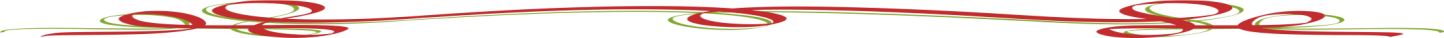 Couleurs équipements des clubs Division Honneur «Article 58 »Equipement – Règlements Généraux de la F.A.F. « Edition 2018 »HONNEUR 1ER GROUPEHONNEUR  2EME GROUPEHONNEUR  3EME GROUPELE PRESIDENT PAR INTERIM                LE SECRETAIRE GENERAL     OULD AMAMR Djamil                                 CHENAK AhmedCommission de DisciplineSéance du Lundi 13 Décembre 2021MEMBRES PRESENTS, MESSIEURSBOUROUBA Djamel, PrésidentKHINACHE Réda, SecrétaireBOUNAZOU Rabah, MembreMEDDOUR Rachid, MembreKHAIES Dahmane, MembreGHELAM Ahmed, MembreOrdre du JourExamen du CourrierTraitements des affairesBilan de la séanceTraitements des affaires Honneur = 1er GroupeAFFAIRE N° 19 : Match CROuled Fayet = OMSaint Eugéne du 10.12.2021 SeniorsDERRADJI Zakaria Lic 98001360 CROF Avert Anti JeuZEKAD Fateh Lic 89000079 CROF Avert Jeu dangereuxCHELLALI Djamel Lic 90000071 CROF Avert Jeu dangereuxAKAK Moncif Aithem Lic 1000404 OMSE Avert Anti JeuAOUDJ Zoubir Lyés Lic 2759 OMSE Avert Anti JeuBOURALA Abderrahmane Lic 91000009 OMSE 01 Match ferme + 1.000 DA d’amende « Contestation de décision »BOUSLAMA Mohamed Lic 1267 OMSE Avert Anti JeuAFFAIRE N° 20 : Match ODeux Moulins = CRBDraria du 10.12.2021 SeniorsBELKHIR Mehdi Lic 96000496 ODM Avert Jeu dangereuxSENANI Riad Lic 95000456 CRBDr Avert Anti JeuAFFAIRE N° 21 : Match NRBridja = NRZéralda du 11.12.2021 SeniorsKHELLAF Mahdi Lic 96000769 NRB Avert Anti JeuSAYAH Mohamed Chafik Lic 97001191 NRB Avert Anti JeuTALAKALA Rouayane Lic 97001148 NRZ 01 Match ferme + 1.000 DA d’amende « Contestation de décision »LAGHROUCHE Seif Eddine Lic 96000049 NRZ Avert Jeu dangereuxLAISSAOUI Mounir Lic 95000595 NRZ Avert Anti JeuMEDJENAH Abdellah Lic 99001928 NRZ Avert Anti JeuKHIDER Abderraouf Lic 92000102 NRZ Avert Anti JeuBOUZIDI Oussama Lic 94000037 NRZ Avert Jeu dangereux500 DA d’amende au NRZéralda pour conduite incorrecte « Article 130 du code disciplinaire ».AFFAIRE N° 22 : Match FCBirmandreis = ESOuled Fayet du 11.12.2021 SeniorsTAOUCH Azzedine Lic 96000384 FCB Avert Anti JeuSEGAI Mohamed Amine Lic 97001347 ESOF Avert Anti JeuAFFAIRE N° 23 : Match IRBEl-Achour = JSBAin Benian du 11.12.2021 SeniorsKHECHA Amar Lic 95000590 IRBEA 02 Matchs ferme « Jeu Brutal »IKHLEF Farés Mourad Lic 94000544 IRBEA 01 Match ferme « Cumul de Cartons »BOUKHEDDOUNI Nacereddine Lic 94000582 IRBEA Avert Jeu dangereuxLALOUI Ahmed Lic 91000021 IRBEA Avert Jeu dangereuxSAHRAOUI Ahmed Lic 89000239 JSBAB Avert Jeu dangereuxAREZKI Réda Lic 239 JSBAB Avert Jeu dangereuxAHMED AISSA Billel Lic 95000248 JSBAB Avert Anti JeuAFFAIRE N° 24 : Match ESFClairval = RCHydra du 11.12.2021 SeniorsZEBOUT Jugurta Lic 96000786 ESFC Avert Jeu dangereuxTARBOUK Mohamed Amine Lic 97001349 ESFC Avert Jeu dangereuxKACHOU Mohamed Lic 72000040 RCH 01 Match ferme + 1.000 DA d’amende « Contestation de décision »KATEB Sid Ali Lic 97000985 RCH Avert Anti JeuRABIA Riad Lic 95000707 RCH 01 Match ferme + 1.000 DA d’amende « Contestation de décision »BOUSSADIA Younés Lic 98001546 RCH Avert Anti JeuHALLOUZ Ahmed Abderrahmane Lic 98001129 RCH Avert Jeu dangereux500 DA d’amende au RCHydra pour conduite incorrecte « Article 130 du code disciplinaire »AFFAIRE N° 25 : Match FCEl-Biar = JSDraria du 11.12.2021 SeniorsLAFIFI Mérouane Lic 89000173 FCEB Avert Anti JeuTraitements des affaires Honneur = 2ème GroupeAFFAIRE N° 26 : Match IRBMadania = NRBBourouba du 10.12.2021 SeniorsBEKKOUCHE Hossam Eddine Lic 2004103 NRBB 01 Match ferme « Cumul de cartons »NAMANI Ali Lic 99001829 NRBB Avert Jeu dangereuxBOUITI Salim Lic 88000005 NRBB Avert Anti JeuBERBARA Khaled Lic 2004102 NRBB Avert Anti JeuBRITEL Ibn Badis Lic 99000990 NRBB Avert Jeu dangereuxKACED Sofiane Lic 98000418 IRBM Avert Anti JeuTALHI Tahar Lic 88000116 IRBM Avert Jeu dangereuxCHELAOUI Amir Layad Edine Lic 2002298 IRBM Avert Anti Jeu500 DA d’amende au NRBBourouba pour conduite incorrecte « Article 130 du code disciplinaire »AFFAIRE N° 27 : Match JSBahdja = JSMer Soleil  du 10.12.2021 SeniorsMAAMRI Tadjeddine Lic 97000637 JSB Avert Jeu dangereuxNEKAA Mohamed Said Lic 96000563 JSMS Avert Jeu dangereuxLADAOUI Mourad Lic 84000005 JSMS Avert Jeu dangereuxAFFAIRE N° 28 : Match CREl-Anasser = ASBKouba du 11.12.2021 SeniorsLARACHICHE Mohamed Lic 92000046 ASBK Avert Jeu dangereuxAISSAOUI Mohamed Chemsseddine Lic 92000458 ASBK Avert Jeu dangereuxDEHRI Mohamed Yacine Lic 99001828 ASBK Avert Jeu dangereuxAFFAIRE N° 29 : Match IRHussein Dey = MOBentalha du 11.12.2021 SeniorsMOHELBI Mohamed Lic 1483 IRHD Avert Anti JeuKHOUNE Smail Chouaib Lic 1001332 IRHD Avert Anti JeuKOURGUI Hamza Lic 97000932 MOB Avert Anti JeuOBIRI Abdelmadjid Lic 98001441 MOB Avert Anti JeuTOUDERT Younés Lic 2840 MOB Avert Anti JeuFELLAH Samir Lic 85000118 MOB Avert Jeu dangereuxAFFAIRE N° 30 : Match CREl-Harrach = Rapid Belouizdad du 11.12.2021 SeniorsBENSERAYE Abdeldjebar Lic 94000140 CREH 01 Match ferme + 1.000 DA d’amende « Contestation de décision »MEKHZNI Mohamed Lic 97001337 CREH Avert Jeu dangereuxLANNABI Mohamed Lic 99001936 R.B Avert Anti JeuIRKI Younés Lic 90000013 R.B 01 Match ferme + 1.000 DA d’amende « Contestation de décision »AFFAIRE N° 31 : Match USPGué Constantine = WAlger Centre du 11.12.2021 SeniorsBOUKHALOUF Mohamed El-Habib Lic 92000468 USPGC Avert Jeu dangereuxAFFAIRE N° 32 : Match WRKouba = AREl-Harrach du 10.12.2021 SeniorsR.A.STraitements des affaires Honneur = 3ème GroupeAFFAIRE N° 33 : Match ESHamiz = ESRouiba du 10.12.2021 SeniorsBOUDEKHANE Abdelhafid Lic 95000348 ESH Avert Anti JeuSENADJKI Farouk Lic 365 ESR Avert Anti JeuBOUALEM Youcef Lic 92000469 ESR Avert Anti JeuAFFAIRE N° 34 : Match CRHai Nasr = JFAin Taya du 10.12.2021 SeniorsKAA EL-KEF Rachid Lic 91000107 CRHN Avert Jeu dangereuxYOUNSI Mohamed Lic 95000682 CRHN Avert Jeu dangereuxMEZIANE Boudjemaa Lic 98001517 CRHN Avert Jeu dangereuxOUBADI Amine Lic 95000020 CRHN Avert Jeu dangereuxAKKOUCHE Hichem Lic 97000129 JFAT Avert Jeu dangereuxCHEBOUB Abdeslam Lic 97000020 JFAT Avert Jeu dangereuxSAADOUNE Salah Eddine Lic 98001529 JFAT Avert Jeu dangereuxBOUARABA Ahmed Amine Lic 2000621 JFAT Avert Anti JeuDRIDI Tahar Lic 96000503 JFAT 01 Match ferme + 1.000 DA d’amende « Contestation de décision »BESNI Mohamed Lic 2000012 JFAT Avert Anti Jeu500 DA d’amende au JFAin Taya pour conduite incorrecte « Article 130 du code disciplinaire »AFFAIRE N° 35 : Match CRDunes = MBordj Bahri du 10.12.2021 SeniorsDJENNAH Omar Lic 93000439 CRDunes Avert Jeu dangereuxKHERIF Fouad Lic 88000207 CRDunes Avert Jeu dangereuxKHARTA Abdeldjalil Lic 94000142 CRDunes Avert Jeu dangereuxBOUZEKRI Idris Lic 2195 MBB Avert Jeu dangereuxDERRADJ Mohamed Nadir Lic 99001826 MBB Avert Jeu dangereuxDILMI Azzedine lic 96000699 MBB Avert Anti JeuAFFAIRE N° 36 : Match ASAPC D = NBMohammadia du 11.12.2021 SeniorsBERTAL Mohamed El-Amine Lic 96000768 ASAPC D Avert Anti JeuAFFAIRE N° 37 : Match ESBab Ezzouar = HBMohammadia du 11.12.2021 SeniorsDJEHIR Abdelhak Lic 94000413 ESBE Avert Anti JeuAIT MESBAH Mustapha Lic 204113 HBM Avert Jeu dangereuxAFFAIRE N° 38 : Match ESAin Taya = IREl-Alia du 11.12.2021 SeniorsHAMMAL Nabil Lic 89000073 ESAT Avert Jeu dangereuxBELARBI Rachid Lic 97001094 ESAT Avert Jeu dangereuxMAZA Djamel Lic 9000044 IREA 01 Match ferme + 1.000 DA d’amende « Contestation de décision »MEGHDOURI Zakaria Lic 96000717 IREA Avert Jeu dangereuxGHENNAI Rayan Lic 1000522 IREA 01 Match ferme + 1.000 DA d’amende « Contestation de décision »Bilan de la SéanceLe Président                                Le SecrétaireDjamel BOUROUBA                     Rédha KHINACHECommission Wilaya d’Arbitrage Séance du Mardi 14.12.2021OULD AMMAR Djamil, Président ;HEMMAZ Azzeddine, Secrétaire ;BERRANI Nacer, Membre ;DJOUDI Brahim, Membre ABEDOU Redouane, Membre ;HALALCHI Abderrezak, chargé de formation ;YAMANI Amar, Membre ;HADJ MEKNECHE Abdel Madjid , Membre.Ordre du jour :Examen du courrierDésignationsDiversAudiencesAuditions– Arbitres • Mr : MAGRI MONCEF, au sujet de sa désignation. Pris note.• Mr : GOUBI BILLAL, au sujet de sa désignation. Pris note.Examen du courrierCorrespondances – ArbitresLettre de Mr. Mouloudji El Hadj au sujet de ses désignations. Noté.Mise en disponibilitéLettre de Mr FEKIR Abdelhak , au sujet de sa non disponibilité tous les Samedis Noté.Lettre de Mr Mouloudji Djamel, au sujet de sa non disponibilité tous les Samedis Noté.Lettre de Mr SAHLI Lamine, justifiée sa mise en disponibilité pendant 15 jours à compter du 10 décembre 2021 .Noté.Lettre de Mr KEBADJI Abdelkader, au sujet de sa non disponibilité tous les Samedis. Noté.DésignationsIl a été procédé à la désignation des Arbitres pour les journées du jeudi16, 17,18 et 21 décembre 2021.  L’ordre du jour étant épuisé, la séance fut levée à 19h30LE PRESIDENT                                    LE SECRETAIREOULD AMMAR Djamil                            HEMMAZ  AzzedineCommission de l’Organisation SportiveSEANCE DU LUNDI 13 Décembre 2021Membres Présents, MessieursBRAHIMI DJAMAL, Président *CHERADI (Secrétaire de Séance)*YOUNSI * BEDRANI *HABES *TOUBAL (Absents)                                                  Ordre du Jour                                         *Audiences                                                *Examen du Courrier                                       *HomologationsAUDIENCESDe Monsieur, AHMED Aissa Karim, Secrétaire Général et Monsieur, LAHLOUH Youcef, Trésorier du CSA/IRBEA, concernant la rencontre non jouée IRBEA/ODM du Vendredi 03/12/2021.(Explication donnée) (Voir BO N°02).De Monsieur, GACI Ouahab, Secrétaire du CSA/JSDraria, concernant la rencontre non jouée JSD/FCB du Vendredi 03/12/2021.(Explication donnée)  (Voir BO N°02).EXAMEN DU COURRIERCorrespondances – ClubsDu CSA/IRBEA, concernant la rencontre non jouée IRBEA/ODM du, Vendredi, 03/12/2021.(Noté) (Voir BO N°02).Du CSA/CRBDraria, concernant la réception de leur rencontre Senior CRBDr/CROF du Jeudi 16/12/2021. (Nécessaire fait). Correspondances – DiversDu Directeur du Stade du 20 Aout 55, concernant la programmation des rencontres les jours de semaine au stade. (Noté). BILAN DE LA SEANCEHOMOLOGATION JOURNEE DU VENDREDI 10 ET SAMEDI 11 DECEMBRE 2021LE PRESIDENT : BRAHIMI Djamel        LE SECRETAIRE : CHERADI BoualemDésignation Journée du Mardi 21 Décembre 2021HONNEUR 1ER GROUPE = 4ème JOURNEEHONNEUR 3ème GROUPE = 4ème JOURNEEDésignation Journée du Vendredi 24 Décembre 2021HONNEUR 1ER GROUPE = 5ème JOURNEEHONNEUR 2ème GROUPE = 4ème JOURNEE	HONNEUR 3ème GROUPE = 5ème JOURNEEDésignation Journée du SAMEDI 25 Décembre 2021HONNEUR 1ER GROUPE = 5ème JOURNEEHONNEUR 3ème GROUPE = 5ème JOURNEEDésignation Journée du Mardi 28 Décembre 2021HONNEUR 2ème GROUPE = 5ème JOURNEEN°PRE-HONNEUR 1ER GROUPEN°PRE-HONNEUR 2ème GROUPE1A.A.S.Réghaia1U.S.H.Abane Ramdane2E.S.M.B.Réghia2E.S.Madina Djadida3C.M.Bordj Kiffan3C.R.M.Bab Ezzouar4J.S.Ouled Maamar4C.R.M.Harrach5C.R.B.Heuraoua5F.C.Harrach6C.R.Dergana6W.R.Hai Badr7W.R.Dergana Bordj Kiffan7C.R.B.Bachdjarrah8C.R.Souachette8U.S.B.Bachdjarrah9C.R.Hamiz9C.R.Hai Badr10I.R.B.Ain Taya10O.Hai Badr11J.S.Bordj Bahri11JSBBE12J.S.M.RouibaN°PRE-HONNEUR 3ème GROUPEN°PRE-HONNEUR 4ème GROUPE1W.R.Belouizdad1R.C.Bouzaréah2A.S.C.Eucalyptus2I.R.Béni Messous3C.M.Sidi M’hamed3I.R.B.Maqaria4I.R.Garidi Kouba4R.C.Birkhadem5E.S.C.Baraki5C.R.M.Birkhadem6M.R.Baraki6J.S.Said Hamdine7F.A.Baraki7A.R.B.E.E « Alger Centre »8M.C.Benghaziz8A.S.Tagarins Telemly9O.Gué Constantine9A.R.B.Oued Koriche10I.R.Djasr Kacentina10T.R.B.B. « Bab El-Oued »11C.R.Sidi M’hamed11I.R.B.Ouled ChebelN°PRE-HONNEUR 5ème GROUPE1N.O.Rahmania2N.R.B.Souidania3U.S.Ain Benian4J.S.Mahelma5N.M.Zéralda6N.R.Bouchaoui7W.A.K8A.R.STaouéli9M.C.Douéra10D.R.Baba Hassen11J.S.Ouled Mendil12T.A.C   « Zéralda »N°CLUBSCOULEURSOFFICIELLESCOULEURS RESERVESLOGO1N.R.ZéraldaNoir / BlancRouge / Noir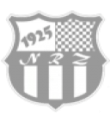 2E.S.Ouled FayetAutre / NoirBlanc / Blanc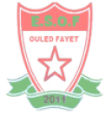 3J.S.B.Ain BenianBlanc / BleuRouge / Rouge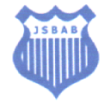 4C.R.Ouled FayetRouge / NoirVert / Blanc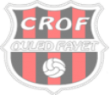 5N.R.BridjaBleu / JauneRouge / Noir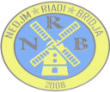 6O.Deux MoulinsBleu / JauneBlanc / Jaune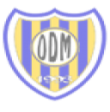 7C.R.B.DrariaBlanc / RougeRouge / Noir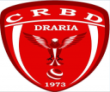 8J.S.DrariaNoir / BlancRouge / Blanc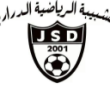 9E.S.F.ClairvalNoir / BlancBlanc / Rouge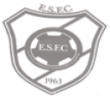 10O.M.Saint EugéneVert / BlancCyan / Noir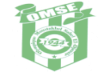 11I.R.B.El-AchourRouge / BlancVert / Noir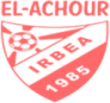 12F.C.El-BiarVertJaune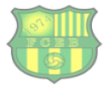 13R.C.HydraBleu / BlancNoir / Blanc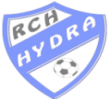 14F.C.BirmandreisRouge / NoirJaune / Bleu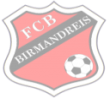 N°CLUBSCOULEURSOFFICIELLESCOULEURS RESERVESLOGO1J.S.BahdjaRouge / NoirBleu / Bleu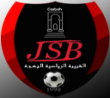 2W.Alger CentreRouge / BleuVert / Blanc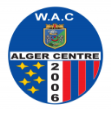 3C.R.El-AnasserBleu / JauneJaune / Jaune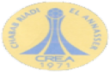 4Rapid BelouizdadRouge / BlancBleu / Blanc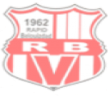 5I.R.B.MadaniaBlanc / RougeBleu / Blanc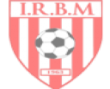 6USPGué ConstantineRouge / BlancVert / Blanc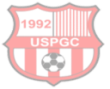 7W.R.KoubaVert / BlancRouge / Jaune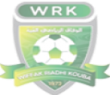 8I.R.Hussein DeyRouge / JauneBlanc / Blanc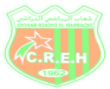 9J.S.Mer SoleilBleu / JauneBlanc / Rouge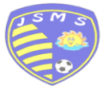 10A.S.B.KoubaVert / NoirRouge / Blanc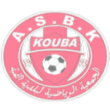 11M.O.BentalhaNoir / VertBleu / Orange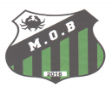 12N.R.B.BouroubaBleu / JauneJaune / Bleu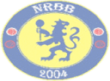 13C.R.El-HarrachOrang / AutreBlanc / Orang14A.R.El-HarrachNoir / BlancBleu / Blanc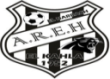 N°CLUBSCOULEURSOFFICIELLESCOULEURS RESERVESLOGO1E.S.RouibaNoir / BlancJaune / Blanc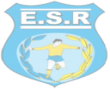 2E.S.Ain TayaVert / RougeBlanc / Vert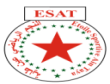 3J.F.Ain TayaJaune / BleuBlanc / Bleu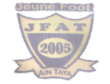 4M.Bordj BahriBlanc / NoirVert / Rouge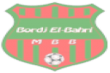 5C.R.Hai NasrVert / VertBleu / Bleu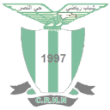 6E.S.HamizBourgogneGris / Autre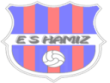 7R.C.Bordj KiffanVert / RougeMagenta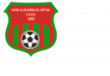 8A.S.A.P.C « D »Rouge / BlancNoir / Jaune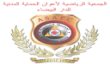 9I.R.El-AliaNoir / NoirRouge / Rouge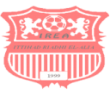 10E.S.Bab EzzouarBleu / BlancVert / Blanc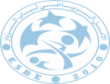 11C.R.DunesVert / BlancRouge / Blanc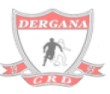 12H.B.MohammadiaNoir / NoirVert / Vert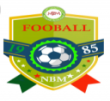 13N.B.MohammadiaVert / BlancJaune / Noir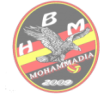 CatégorieSeniorsNombre d’affaires20Cartons Jaunes74Contestation de décision07Jeu Brutal01Cumul de Cartons02CatégorieSeniorsJeunesAudiences02/Courrier Clubs02/Courrier Divers01/Match Programmé41/Match Joué41/DIVISION D’HONNEUR : 1ER GROUPE = 2EME  JOURNEEDIVISION D’HONNEUR : 1ER GROUPE = 2EME  JOURNEEDIVISION D’HONNEUR : 1ER GROUPE = 2EME  JOURNEEDIVISION D’HONNEUR : 1ER GROUPE = 2EME  JOURNEEO.Deux Moulins01C.R.B.Draria01C.R.Ouled Fayet02O.M.Saint Eugéne01F.C.Birmandreis02E.S.Ouled Fayet01F.C.El-Biar01J.S.Draria01I.R.B.El-Achour02J.S.B.Ain Benian02E.S.F.Clairval01R.C.Hydra01N.R.Bridja02N.R.Zéralda00DIVISION D’HONNEUR : 2EME GROUPE = 2EME  JOURNEEDIVISION D’HONNEUR : 2EME GROUPE = 2EME  JOURNEEDIVISION D’HONNEUR : 2EME GROUPE = 2EME  JOURNEEDIVISION D’HONNEUR : 2EME GROUPE = 2EME  JOURNEEW.R.Kouba01A.R.El-Harrach01J.S.Bahdja01J.S.Mer Soleil02I.R.B.Madania00N.R.B.Bourouba01I.R.Hussein Dey01M.O.Bentalha03C.R.El-Anasser01A.S.B.Kouba02C.R.El-Harrach02Rapid Belouizdad03U.S.P.Gué Constantine01W.Alger Centre01DIVISION D’HONNEUR : 3EME GROUPE = 2EME  JOURNEEDIVISION D’HONNEUR : 3EME GROUPE = 2EME  JOURNEEDIVISION D’HONNEUR : 3EME GROUPE = 2EME  JOURNEEDIVISION D’HONNEUR : 3EME GROUPE = 2EME  JOURNEEC.R.Dunes02M.Bordj Bahri02C.R.Hai Nasr01J.F.Ain Taya02E.S.Hamiz00E.S.Rouiba00A.S.A.P.C « D »04N.B.Mohammadia01E.S.Ain Taya02I.R.El-Alia02E.S.Bab Ezzouar03H.B.Mohammadia03EXEMPT : R.C.BORDJ EL-KIFFANEXEMPT : R.C.BORDJ EL-KIFFANEXEMPT : R.C.BORDJ EL-KIFFANEXEMPT : R.C.BORDJ EL-KIFFANAIN BENIANIRBEAESOFS12H00AIN BENIANJSBABJSDS14H00BIRTOUTAFCBRCHS14H00BOLOGHINEODMCROFS14H00DELY IBRAHIMESFCCRBDrS14H30EL-BIARFCEBNRZS14H00OULED FAYETNRBridjaOMSES14H00BAB EZZOUARESATMBBS12H00BAB EZZOUARESBEJFATS14H00EL-HAMIZRCBKASAPC DS12H00EL-HAMIZESHIREAS14H30HAI ENNASRCRHNNBMS14H00REGHAIAESRHBMS13H00EXEMPT : C.R.DunesEXEMPT : C.R.DunesEXEMPT : C.R.DunesEXEMPT : C.R.DunesEXEMPT : C.R.DunesEXEMPT : C.R.DunesOULED FAYETCROFESFCS14H3020 AOUT 55CREAAREHS10H00BAB EZZOUARJSMSMOBS14H30EL-HAMIZCREHWACS10H00EL-HAMIZIRBMadASBKS14H30KOUBAWRKUSPGCS14H30MAHELMAIRHDR.BS14H30OULED FAYETJSBahdjaNRBBS10H001ER NOVEMBRENBMESATS14H301ER NOVEMBREHBMRCBKS10H00BENTALHACRBDrNRBridjaS14H30BOLOGHINEOMSEFCBS14H30HYDRARCHFCEBS12H00OULED FAYETJSDrariaODMS10H00OULED FAYETESOFJSBABS14H30ZERALDANRZIRBEAS14H30EL-HAMIZIREAESRS14H30EL-HAMIZASAPC DCRDunesS12H30CAMPD NORDJFATESHS14H30BORDJ EL-BAHRIMBBESBES14H30EXEMPT : C.R.HAI NASREXEMPT : C.R.HAI NASREXEMPT : C.R.HAI NASREXEMPT : C.R.HAI NASREXEMPT : C.R.HAI NASREXEMPT : C.R.HAI NASRBENTALHAMOBWRKS14H30BENTALHAR.BJSBahdjaS12H30BOUROUBANRBBJSMSS14H30DJASR KACENTINAWACIRBMadS12H00DJASR KACENTINAUSPGCCREAS14H30EL-HAMIZAREHCREHS13H00KOUBAASBKIRHDS14H30